Какой ток задан в цепи? (амплитудный, комплексный и т.д.) Как понять, что именно такой ток? Необходимо исправить работу, исправив значения, чтобы они все были одного типа. Или же просто решить по-другому. (ответ в итоге верный в работе). 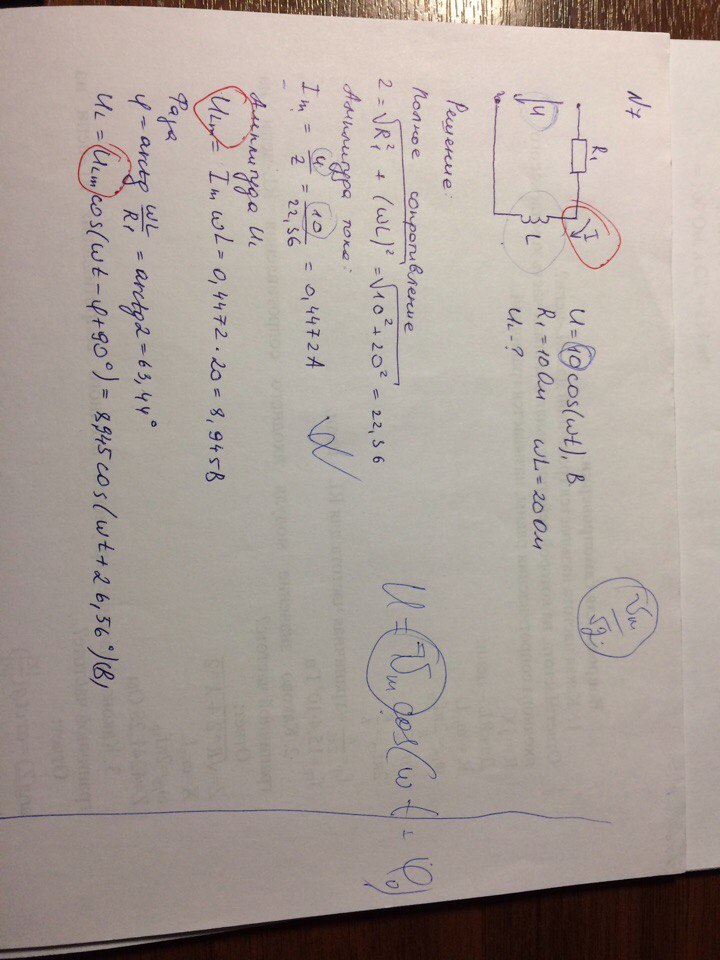 